PillarDiscussion LeaderTopicTimeExpected Outcomes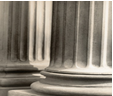 Faculty & StaffLeadersI make those I serve my highest priority.Explain process of focusing on one behavior per month at staff, lab, or department meeting.Group will list WHO is served by the work and services of your area. Examples:  An admissions office in the School serves prospective students, faculty, etc.A Clinical Research area serves patients with a specific disease, funding organization, etc.A patient care unit serves patients, families, visitors, etc.Select and view appropriate video clip[s] from Stories that Elevate DVD.  See listing for selections for this Credo behavior.  Suggested:Making Your DayDone Out of LoveBeyond the Job DescriptionAs a group or individually complete and discuss the discussion guide for this Credo Behavior.  (May be downloaded from Elevate website.)Distribute copies of the Credo Scoring templateExplain scoring process – Using 1-3-5 for performance evaluationsScores of either 1 or 5 will require explanationAny specifics to work area?Will refer again to scoring as we look at each Credo behaviorShare recent examples of staff and faculty performing this              Credo behavior to end the session. 25 min.  totalUnderstand and apply this Credo behavior to my role and work areaReview and discuss Credo Scoring 